Barnwell Elementary PTOExecutive Board MeetingFriday March 19, 2021Barnwell Elementary via ZoomMarch MinutesBoard members in attendance: Sogol Zebarjadi, Lauren Limbaugh, Megan Gann, Michelle Erste, Jen Matheson, Ryan Uptegraph, Erin KadzisMr. NeuhausThe meeting was called to order at 9:37am.A motion was made and passed to adopt the agenda.A motion was made and passed to adopt February’s minutes.Treasurer’s Report: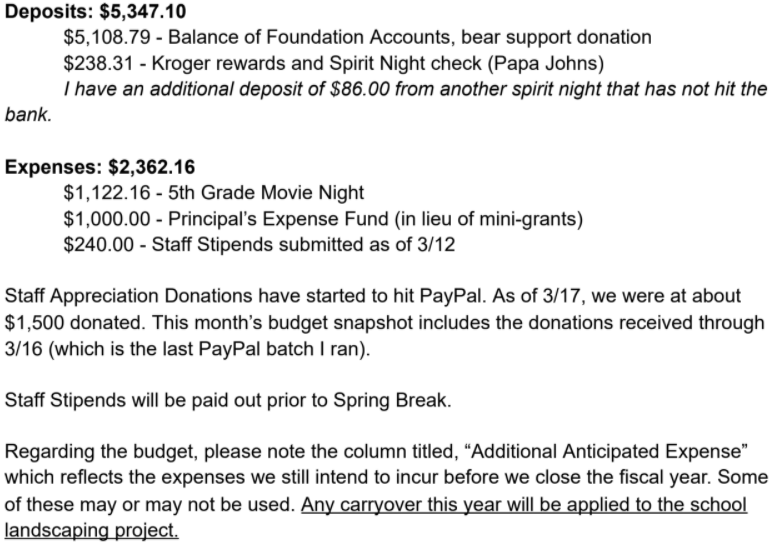 Principal’s Report: Many thanks to community (parents, students, teachers) amidst the disconnectedness of the yearTeachers are thankful for stipends and donuts for 5th grade buddies4th grade classes had to be reshuffled with last 9 weeks and 44 students returning face-to-face. Currently 76% of students are face-to-face.Town Hall for GA Milestones; attendance was small; parents can choose whether students take it; survey deadline of parent choice closes soon; plan for Milestones will be developed before Spring Break.Briefly discussed teacher appreciation week amidst Covid protocols; flexibility and creativity will still make it a great weekLeft meeting at 10:01amPresident’s Report:Landscaping update—Blossom Landscaping will install; quote still $23,000; treasurer confirmed this works with budget; will pay 40% up front; install starts week of SB and should finish the following one; we will have to organize volunteers to continue daily watering after installationA motion was made and passed to proceed with landscaping projectAgenda Cover Contest—student artwork announced 4/23; will consider new sponsor options; cost runs approx. $1,000.5th grade fun day will be on Tues. 5/25; we will use deposit from last year’s Barnival for inflatables and games; it will be a surpriseLauren will not serve as president for 2021-2022 VP’s Report:Michelle updated on progress for 21-22 slate; confirmed current members returning; discussed options for new recruits.Decided to make next board meeting a general one to recruit new volunteersJen updated on teacher appreciation; excited about 2 chairs and potential themes; budget is $1600, and we will also move $620 from ongoing teacher appreciation to it.Michelle updated info on School Kits; we are going with a new company that is cheaper and local; on sale mid-May to June; kits will be delivered to school and sort directly to classroomsWe have 1 final pizza spirit night.Meeting adjourned 11:00am					      Minutes submitted by Erin Kadzis